Obědová inspirace pro celiakyI sebevětšímu milovníkovi domácí kuchyně najednou dojde inspirace k připravení teplého jídla k obědu či večeři. Pokud však netrpíte žádnou alergií, víte, že jde uvařit takřka ze všeho, co dům dal. Horší to mají ale ti, kteří připravují pokrmy i pro jedince s alergií na lepek. Tady je zdroj nápadů značně omezen surovinami, které ne/můžete použít. Pojďme se podívat na dva recepty, které vycházejí z jedné hlavní bezlepkové suroviny, ale ve výsledku dají dvě zcela odlišná hlavní jídla. U obou receptů se začíná přípravou noků nebo halušekKlasické noky nebo halušky připravíme velice snadno. Suroviny intenzivně promícháme a necháme asi 10 minut odležet. Poté znovu prohněteme a můžeme tvarovat. Způsobů je celá řada, ale asi nejjednodušší je vyválet tenký váleček (cca 1 cm) a ten rozkrájet rovně nebo zešikma na menší kousky.Výsledné tvary vhodíme do vroucí vody asi na 5-6 min. Po vytažení necháme odkapat v cedníku.Bezlepkové brynzové haluškySuroviny na halušky :200 g směsi na Jáhlové těsto Nominal200 ml vody2 vejceOstatní suroviny:150-200g brynzy150 g slaninyPostup:Suroviny na halušky promícháme a necháme asi 10 minutodležet. Poté prohněteme a protlačíme skrz haluškové sítko do vroucí mírně osolené vody. Vaříme krátce 3-4 minuty. Slaninu nakrájíme na kostičky a opečeme na pánvi. Servírovat můžeme dvojím způsobem:Horké noky promícháme s teplou brynzou, která se na nich roztopí a na konec polijeme rozškvařenou slaninou.Rozškvařenou slaninu stáhneme z ohně, přidáme brynzu a nakonec vmícháme horké noky.Bezlepkové noky s tomatovou omáčkouSuroviny na noky:200 g směsi na Jáhlové těsto Nominal300 ml vodyOstatní suroviny:1 plechovka loupaných rajčat100 g šunky(raději prosciutta)50 g mladého sýra (ideálně Pecorino)2-3 stroužky česneku1 polévková lžíce sekané čerstvé bazalky½ čajové lžíce sušeného oreganapepř, sůlPostupNa lžíci olivového oleje osmahneme na plátky nakrájený česnek, pak přidáme šunku na kostičky a na chviličku i sušené oregano. Na konec půjdou rajčata z konzervy, které společně s ostatními surovinami podusíme, aby se omáčka zredukovala. Asi po 10 minutách okořeníme solí a pepřem a ještě chvíli dusíme. Nakonec přidáme sekané lístky bazalky. Omáčku smícháme s noky a bohatě posypeme strouhaným pecorinem.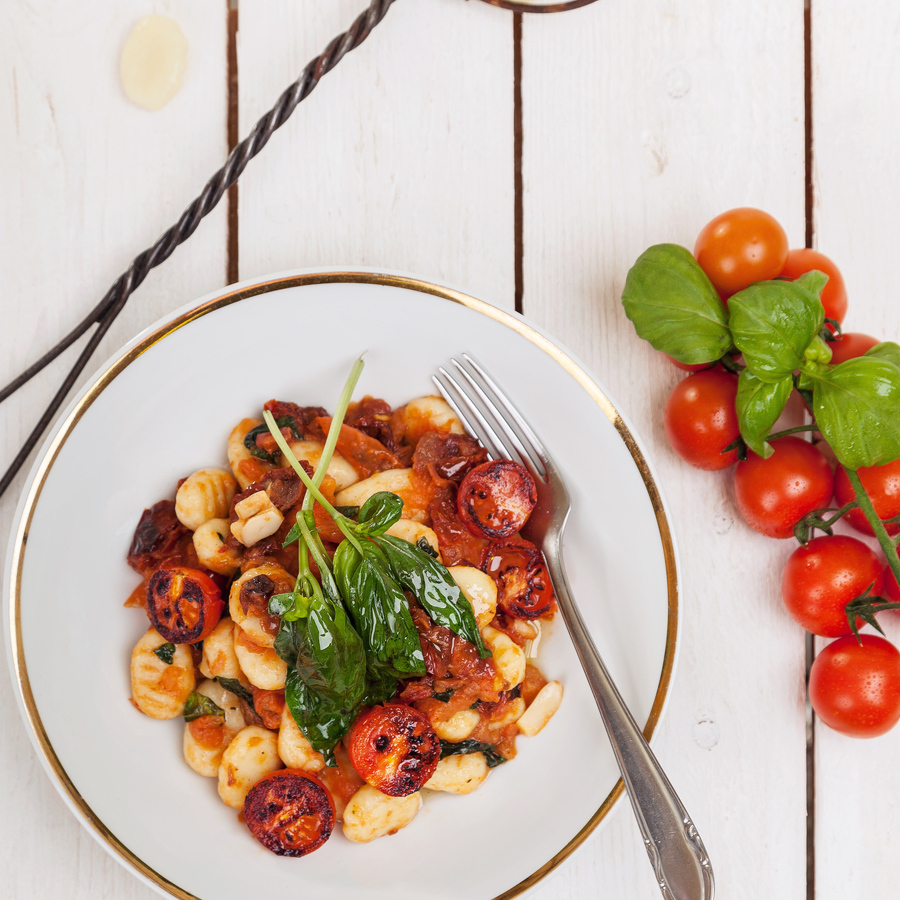 